ЕПИДЕМИОЛОГИЧНА ОБСТАНОВКА ЗА ОБЛАСТ ДОБРИЧ През периода са регистрирани общо 118 случая на заразни заболявания, от които: Грип и остри респираторни заболявания (ОРЗ) - 89 случая.Общата заболяемост от грип и ОРЗ за областта е 112,27 %оо на 10000 души.Регистрирани остри респираторни заболявания (ОРЗ) по възрастови групи през периода: 4 регистрирани случая на заболели от COVID-19. Заболяемост за областта за 14 дни на 100 000 жители към 27.02.2023г. – 3,59 %000 при 11,67 %000 за РБългария.25 случая на въздушно-капкова инфекция - 19 на варицела и 6 на скарлатина;На територията на област Добрич през отчетния период няма регистрирани хранителни взривове.ДИРЕКЦИЯ „НАДЗОР НА ЗАРАЗНИТЕ БОЛЕСТИ”Направени проверки на обекти в лечебни заведения за болнична, извънболнична медицинска помощ и ДГ- 55 бр.Извършени епидемиологични проучвания на регистрирани заразни болести - 29 бр.Лабораторен контрол на противоепидемичния режим в лечебни заведения за болнична и извънболнична медицинска помощ – 116 бр. проби с 1 положителен резултат: 108 бр. паразитологични проби с 1 положителен резултат и 8 бр. микробиологични проби.През консултативния кабинет по СПИН /КАБКИС/ е преминало 1 лице. ДИРЕКЦИЯ „МЕДИЦИНСКИ ДЕЙНОСТИ”Извършени са общо 8 проверки, от които 6 бр. на лечебни заведения за болнична помощ и 2 бр. на лечебни заведения за извънболнична помощ. Няма установени нарушения. По Наредба №3 от 05.04.2019г. за медицинските дейности извън обхвата на ЗЗО, за които МЗ субсидира лечебните заведения, и за критериите и реда за субсидиране  на лечебните заведения са извършени 4 бр. проверки в ЛЗБП. Подготвени и изпратени документи за промяна в обстоятелствата към Изпълнителна Агенция Медицински надзор – 2 бр.Издаденa е 1 заповед за промяна на състава на ЛКК.Приети  и обработени  жалби – 4 бр.За периода в РКМЕ са приети и обработени 121 медицински досиета, извършени са 92 справки, изготвени са 123  преписки и 48 бр. МЕД за протокола за ТП на НОИ, проверени са 192 експертни решения (ЕР).ДИРЕКЦИЯ „ОБЩЕСТВЕНО ЗДРАВЕ”Предварителен здравен контрол: 2 експертни съвета при РЗИ-Добрич. Разгледани са 4 проектни документации,  издадени са 4 становища по процедурите на ЗООС. Извършени са 3 проверки на обекти с обществено предназначение (ООП) в процедура по регистрация, вкл. и по предписания. Регистрирани са 6 обекта с обществено предназначение. През периода са извършени общо 99 основни проверки по текущия здравен контрол. Реализираните насочени проверки са общо 175: 88 от тях са извършени във връзка с контрола по тютюнопушенето и продажбата на алкохол; 49 – контрол върху ДДД-мероприятията; 30 - по спазване забраната за продажба и употреба на диазотен оксид (райски газ); 3 – насочени проверки във връзка с постъпили сигнали; 4 – насочени проверки на седмични разписания в учебни заведения; 1 - проверка на нотифицирана химична смес в ICSMS системата.Лабораторен контрол:Питейни води: физико-химичен и микробиологичен контрол – 8 бр. проби – съответстват на нормативните изисквания.Минерални води: не са пробонабирани.Води за къпане: Води от плувни басейни: физико-химичен и микробиологичен контрол – 1 проба, която не съответства по показател „перманганатна окисляемост“; във връзка с насочен здравен контрол: физико-химичен и микробиологичен контрол – 1 проба, която е стандартна. Козметични продукти: не са пробонабирани.Биоциди и дезинфекционни разтвори: - във връзка с насочен здравен контрол: физико-химичен контрол – 4 бр. проби – съответстват на нормативните изисквания.Физични фактори на средата: не са измервани. По отношение на констатираните отклонения от здравните норми са предприети следните административно-наказателни мерки:- издадени са 2 предписания за провеждане на задължителни хигиенни мерки;- издадена е 1 заповед като мярка за административна принуда – за спиране реализацията и пренасочване на продукти със значение за здравето.Дейности по профилактика на болестите и промоция на здравето (ПБПЗ):Проведени са 16 лекции и обучения с обхванати 362 лица в учебни заведения на територията на гр. Добрич и с. Батово, при провеждането, на които са предоставени 160 бр. здравно-образователни материали. Оказани са 8 бр. методични дейности на 14 лица - медицински специалисти и педагози.СЕДМИЧЕН ОТЧЕТ ПО СПАЗВАНЕ ЗАБРАНАТА ЗА ТЮТЮНОПУШЕНЕЗа 17.02- 23.02.2023 г. по чл. 56 от Закона за здравето са извършени 71 проверки в 71 обекта (18 детски и учебни заведения, 33 други закрити обществени места по смисъла на § 1а от допълнителните разпоредби на Закона за здравето, 20 открити обществени места). Не са констатирани нарушения на въведените забрани и ограничения за тютюнопушене в закритите и някои открити обществени места. Няма издадени предписания и актове.Д-Р НИКОЛИНКА МИНЧЕВАЗа Директор на Регионална здравна инспекция-Добрич, съгласно Зап. № РД-01-60/20.02.2023 г. на Директора на РЗИ-Добрич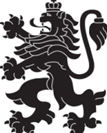 РЕПУБЛИКА БЪЛГАРИЯМинистерство на здравеопазванетоРегионална здравна инспекция-ДобричСЕДМИЧЕН ОПЕРАТИВЕН БЮЛЕТИН НА РЗИ-ДОБРИЧза периода- 17.02- 23.02.2023 г. (8-ма седмица)  0-4 г.5-14 г.15-29 г.30-64 г+65 г.общоЗаболяемост %оо21281816689112,27 %оо